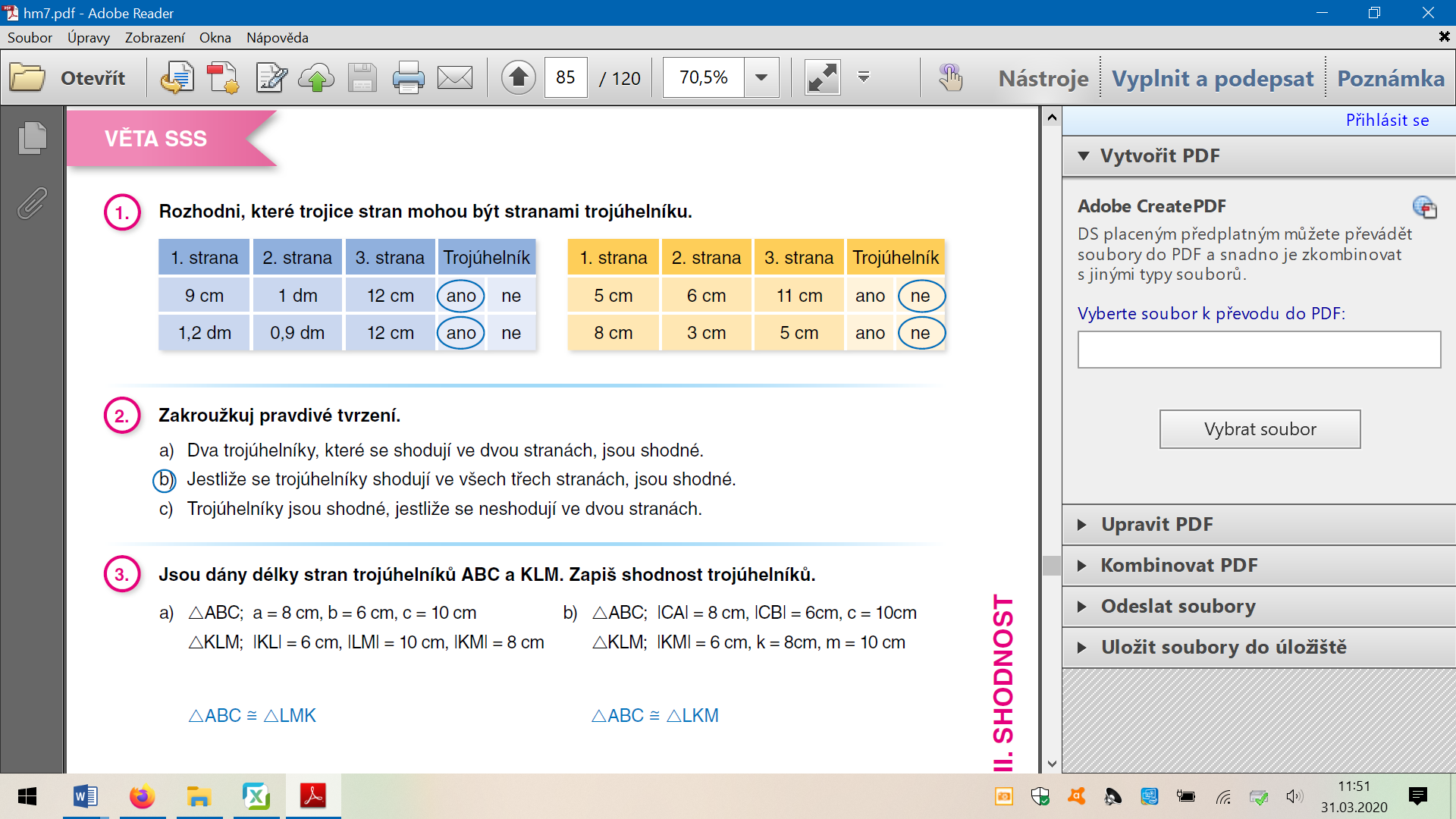 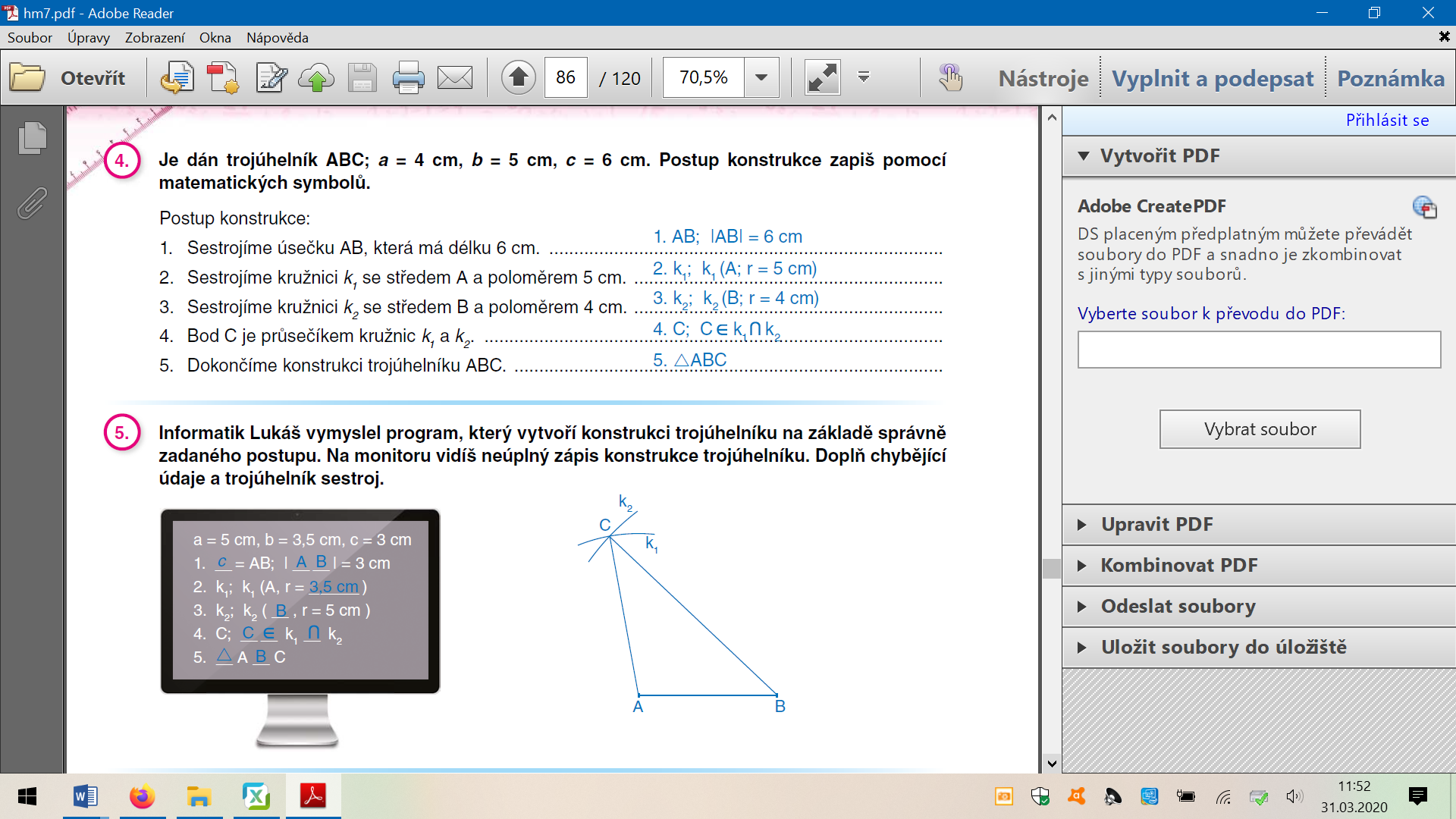 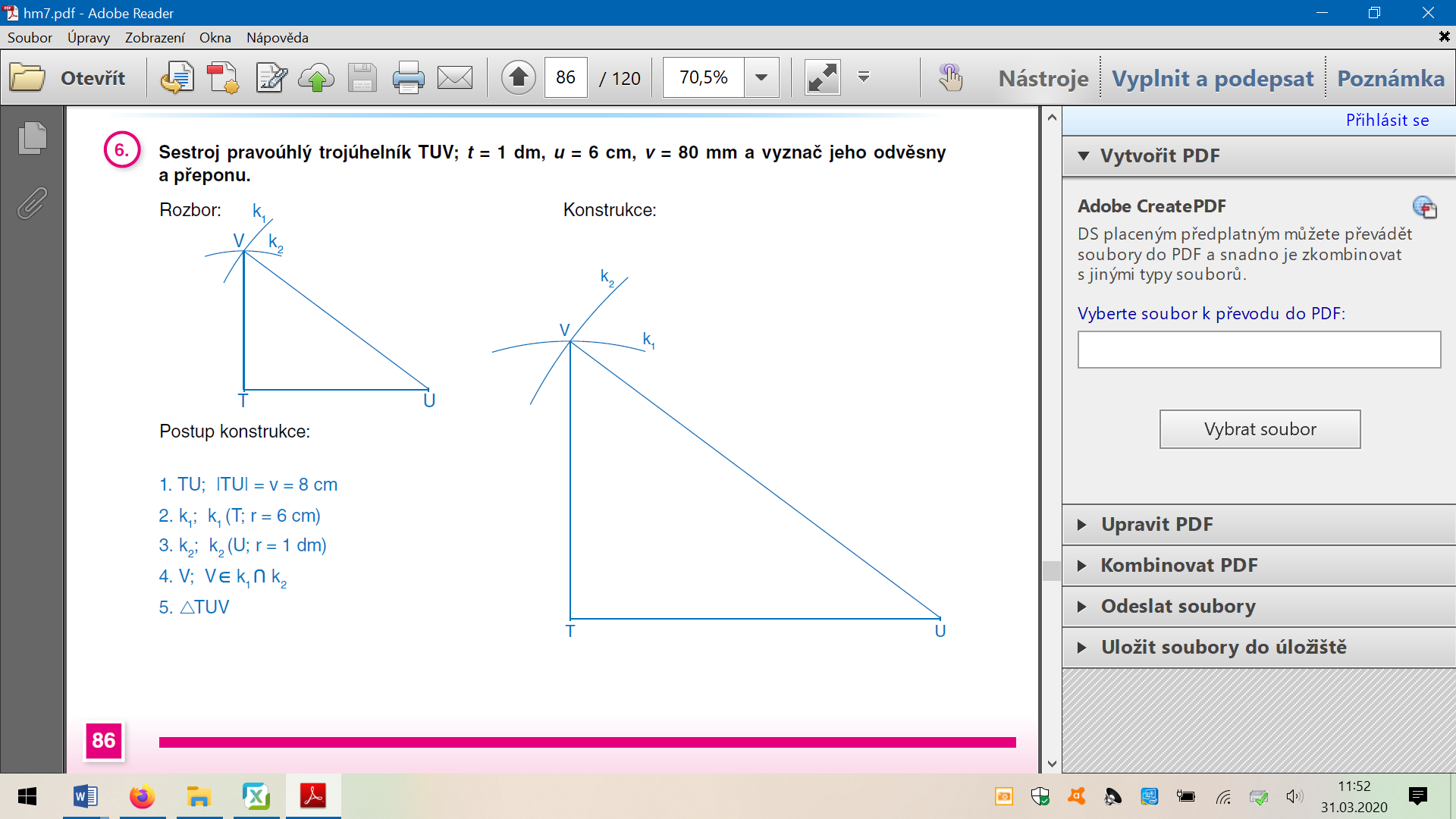 (rozměry narýsovaného troj. tady nejsou přesné díky skenování a úpravě obrázku kvůli vložení)